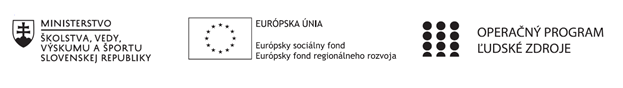 Správa o činnosti pedagogického klubu Príloha:Prezenčná listina zo stretnutia pedagogického klubuPokyny k vyplneniu Správy o činnosti pedagogického klubu:Prijímateľ vypracuje správu ku každému stretnutiu pedagogického klubu samostatne. Prílohou správy je prezenčná listina účastníkov stretnutia pedagogického klubu. V riadku Prioritná os – VzdelávanieV riadku špecifický cieľ – uvedie sa v zmysle zmluvy o poskytnutí nenávratného finančného príspevku (ďalej len "zmluva o NFP")V riadku Prijímateľ -  uvedie sa názov prijímateľa podľa zmluvy o poskytnutí nenávratného finančného príspevku V riadku Názov projektu -  uvedie sa úplný názov projektu podľa zmluvy NFP, nepoužíva sa skrátený názov projektu V riadku Kód projektu ITMS2014+ - uvedie sa kód projektu podľa zmluvy NFPV riadku Názov pedagogického klubu (ďalej aj „klub“) – uvedie sa  názov klubu V riadku Dátum stretnutia/zasadnutia klubu -  uvedie sa aktuálny dátum stretnutia daného klubu učiteľov, ktorý je totožný s dátumom na prezenčnej listineV riadku Miesto stretnutia  pedagogického klubu - uvedie sa miesto stretnutia daného klubu učiteľov, ktorý je totožný s miestom konania na prezenčnej listineV riadku Meno koordinátora pedagogického klubu – uvedie sa celé meno a priezvisko koordinátora klubuV riadku Odkaz na webové sídlo zverejnenej správy – uvedie sa odkaz / link na webovú stránku, kde je správa zverejnenáV riadku  Manažérske zhrnutie – uvedú sa kľúčové slová a stručné zhrnutie stretnutia klubuV riadku Hlavné body, témy stretnutia, zhrnutie priebehu stretnutia -  uvedú sa v bodoch hlavné témy, ktoré boli predmetom stretnutia. Zároveň sa stručne a výstižne popíše priebeh stretnutia klubuV riadku Závery o odporúčania –  uvedú sa závery a odporúčania k témam, ktoré boli predmetom stretnutia V riadku Vypracoval – uvedie sa celé meno a priezvisko osoby, ktorá správu o činnosti vypracovala  V riadku Dátum – uvedie sa dátum vypracovania správy o činnostiV riadku Podpis – osoba, ktorá správu o činnosti vypracovala sa vlastnoručne   podpíšeV riadku Schválil - uvedie sa celé meno a priezvisko osoby, ktorá správu schválila (koordinátor klubu/vedúci klubu učiteľov) V riadku Dátum – uvedie sa dátum schválenia správy o činnostiV riadku Podpis – osoba, ktorá správu o činnosti schválila sa vlastnoručne podpíše.Príloha správy o činnosti pedagogického klubu                                                                                             PREZENČNÁ LISTINAMiesto konania stretnutia: SSOŠ Elba Smetanova 2,PrešovDátum konania stretnutia: 25.5.2022Trvanie stretnutia: od 14.45hod	do17.45 hod	Zoznam účastníkov/členov pedagogického klubu:Meno prizvaných odborníkov/iných účastníkov, ktorí nie sú členmi pedagogického klubu  a podpis/y:Meno prizvaných odborníkov/iných účastníkov, ktorí nie sú členmi pedagogického klubu  a podpis/y:Prioritná osVzdelávanieŠpecifický cieľ1.2.1 Zvýšiť kvalitu odborného vzdelávania a prípravy reflektujúc potreby trhu prácePrijímateľSúkromná stredná odborná škola – ELBA, Smetanova 2, PrešovNázov projektuVzdelávanie 4.0 – prepojenie teórie s praxouKód projektu  ITMS2014+312011ADL9Názov pedagogického klubu Pedagogický klub finančnej a matematickej gramotnosti – prierezové témy.Dátum stretnutia  pedagogického klubu25.5.2022Miesto stretnutia  pedagogického klubuSSOŠ Elba. Smetanova 2, PrešovMeno koordinátora pedagogického klubuIng.Tatiana ŠefčíkováOdkaz na webové sídlo zverejnenej správyhttps://ssoselba.edupage.org/a/pedagogicky-klub-c-3Manažérske zhrnutie:Cieľom stretnutia nášho klubu bola tvorba námetov na medzi-predmetovú výučbu k téme z finančnej gramotnosti: dlhy a ako im predchádzať- správne rozhodnutia. Spoločne sme na predmetnú tému diskutovali, zdieľali OPS a na záver stretnutia sme tvorili pedagogické odporúčanie.Kľúčové slová: tvorba námetov, dlhy, medzipredmetová výučba.Hlavné body, témy stretnutia, zhrnutie priebehu stretnutia: Hlavné body:Brainstorming OPS.Diskusia.Výmena Skúseností.Záver.Témy: Vzdelávanie 4.0, prepojenie teórie s praxou.Program stretnutia:Úvodný brainstorming pedagogických skúseností s uvedenou témou.Diskusia, výber z najefektívnejších metód.Výmena OPS.Záver a tvorba pedagogického odporúčania.Závery a odporúčania:Ukážky z OPS, ktorým sme sa venovali:Námet na aktivitu – rozhodovací proces, analýza za a proti, kritické zamyslenie nad dôležitými finančnými rozhodnutiami.Z koľkých pohľadov môžeme posudzovať preberaný finančný problém?Z troch... Z dvoch krajných a jedného uprostred, ktorý predstavuje priemer. Avšak v analýze za a proti z dôvodu zjednodušenia predpokladáme, že každá otázka poskytuje jedno z dvoch stanovísk.  Vnímať dve strany problému predstavuje základný kameň správneho a vyrovnaného myšlienkového procesu. Ďalší prínos analýzy je, že  u žiakov vyvoláva potrebu uvažovať o pozitívnych stránkach, nielen negatívnych. Vďaka tejto analýze dosiahneme vyrovnanosť v pohľade. Nasleduje diskusia, ktorá je pri tejto analýze nevyhnutná.  Analýza v uvedenej forme by mala obsahovať kvalitatívne i kvantitatívne body. Finančná matematika je sprístupňovaná ako prirodzenú súčasť  života. V rámci stretnutia sme diskutovali o možnostiach a metódach, ktoré poskytujú priestor pre široké uplatnenie aktivít z oblasti finančnej matematiky a medzi - predmetových kompetencií.Námety na prepojenie finančnej gramotnosti s obsahovým štandardom:Čísla, premenná a počtové výkony s číslami Obsahový a výkonový štandard:Praktická matematika / odborné predmety– vypĺňanie formulárov s číselnými údajmi, práca s údajmi vyjadrenými v percentách, mierky máp a plánov, kurzy a meny peňazí, elementárna finančná matematika domácnosti (rozhodovanie o výhodnosti nákupu alebo zľavy, poistenie, rôzne typy daní a ich výpočet, výpisy z účtov a faktúry).  Prostredníctvom projektovej metódy žiak vytvára krátkodobý  a dlhodobý finančný plán,Žiak sa učí  plánovať si  svoju budúcnosť z pohľadu svojich záujmov, potrieb, možností a identifikuje prekážky, ktoré musí zdolať, ak chce dosiahnuť naplánovaný cieľ, Žiak si uvedomuje  svoje ciele, ktoré môžu byť  zdrojom ďalšej životnej motivácie.Na základe našich skúseností odporúčame hlavne vo výučbe  žiakov prvého ročníka vyvolať efektívnu diskusiu o tom, v akej pozícii  alebo v akej životnej situácii  sa  „vidia“ o 5 rokov alebo po uplynutí  10 -15 rokov. Mnohí z nich si uvedomia, že na naplnenie svojich  predstáv alebo snov  je nutné  celoživotne sa vzdelávať a pracovať na svojom ďalšom  osobnostnom rozvoji. Je tiež dobré otvoriť tému nebezpečenstva dlhov a pokúsiť sa syntetizovať naše odborné znalosti z finančnej gramotnosti so žiackymi skúsenosťami, získanými z konštruktivistickej aktivity. Napr., v rámci motivácie a vzbudenia záujmu môžeme použiť aktivitu: čiara života.Vyzveme žiakov, aby porozmýšľali nad svojou budúcnosťou, a to spôsobom zadávania otázok.Ako si predstavujete svoj život  o 5 rokov, o 10 rokov?Ako by ste charakterizovali váš súčasný život? Čo Vám prináša radosť a naopak, z čoho máte obavy? Môžete svoje pocity vyjadriť nielen slovným opisom, ale aj obrázkom, symbolom, voľbou farby, sklonom čiary. Vyznačte aj významné body zo svojej minulosti a porozmýšľajte ako  ovplyvnili váš súčasný život. Nájdite súvislosť medzi tým, čo vás zaujíma a aktivitami, ktoré si plánujete do budúcnosti. Odporúčame pokračovať v zdieľaní dobrej praxe z tejto oblasti.Vypracoval (meno, priezvisko)Ing.Tatiana ŠefčikováDátum25.5.2022PodpisSchválil (meno, priezvisko)Mgr.Romana BirošováDátum25.5.2022PodpisPrioritná os:VzdelávanieŠpecifický cieľ:1.2.1 Zvýšiť kvalitu odborného vzdelávania a prípravy reflektujúc potreby trhu práce Prijímateľ:Súkromná stredná odborná škola – ELBA, Smetanova 2, Prešov Názov projektu:Vzdelávanie 4.0 – prepojenie teórie s praxou Kód ITMS projektu:312010ADL9 Názov pedagogického klubu:Pedagogický klub č. 3   Pedagogický klub finančnej a matematickej gramotnosti č.Meno a priezviskoPodpisInštitúcia1.Ing.Tatiana ŠefčikováSSOŠ Elba Smetanova 22.Ing. Branislav BlichaSSOŠ Elba Smetanova 23.Ing. Matúš GregaSSOŠ Elba Smetanova 24.Mgr. Viera Voľanská HuntejováSSOŠ Elba Smetanova 25.Ing. Marcela HadviždžákováSSOŠ Elba Smetanova 26.Mgr. Karina KováčováSSOŠ Elba Smetanova 2č.Meno a priezviskoPodpisInštitúcia